Hvaljen Isus i Marija!Draga djeco, danas govorimo o svetim znakovima koje još nazivamo Sakramentima. 1. Napišite u bilježnice naslov: SEDAM SVETIH SAKRAMENATA 2. Najprije pogledajte i pozorno pročitajte prezentaciju koju sam vam poslala.3. U svoju bilježnici napiši (posluži se prezentacijom):a) Što su sakramenti? Odgovor : _______________________b) Nabroji ( napiši) sedam svetih sakramenata.4. Promotrite sličice sakramenata koje se nalaze u ovom dokumentu. Na svakoj ćete otkriti vidljive znakove po kojima je Isus Krist prisutan.5. U svoje bilježnice nacrtajte jedan sakrament po svom izboru. (odaberi jednu od sedam ponuđenih slika - nacrtaj je i napiši što na slici piše).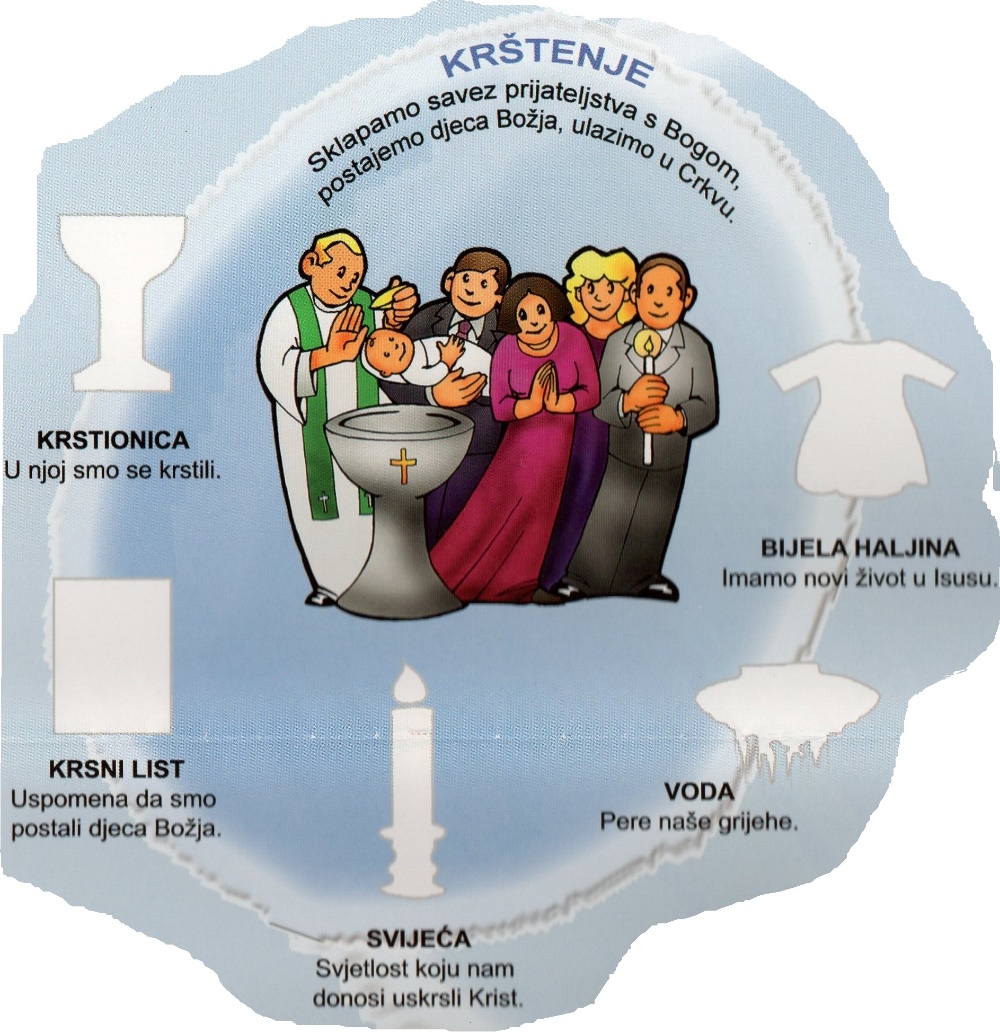 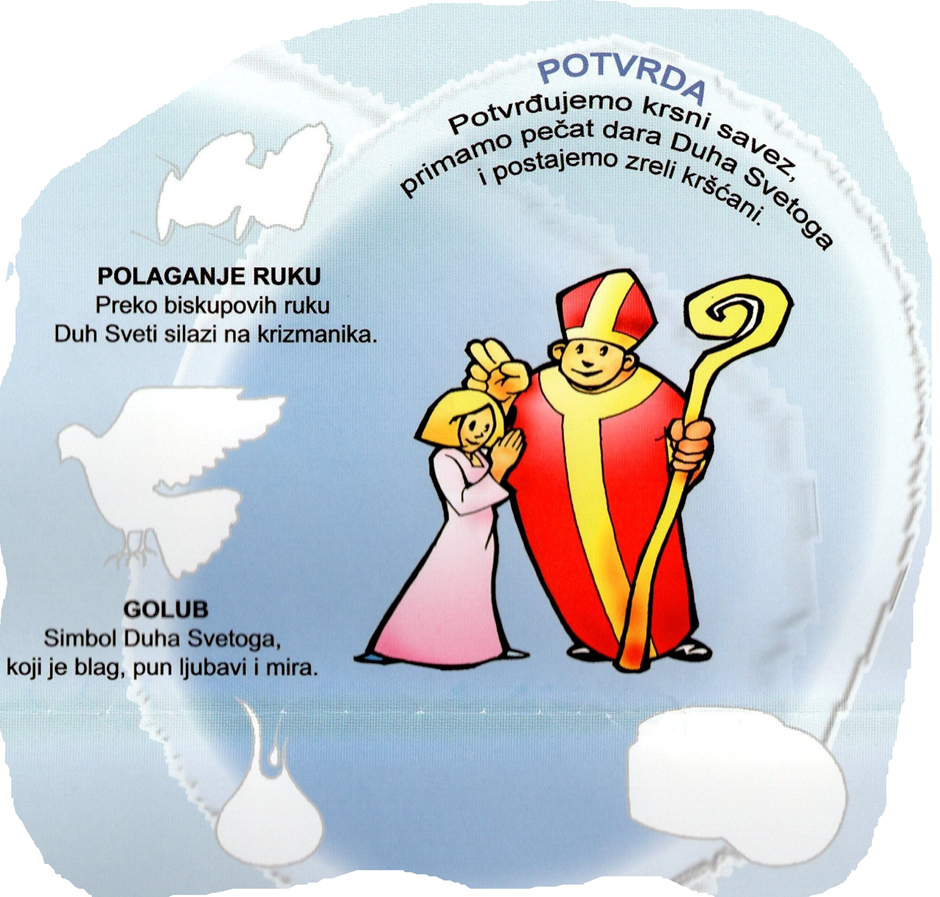 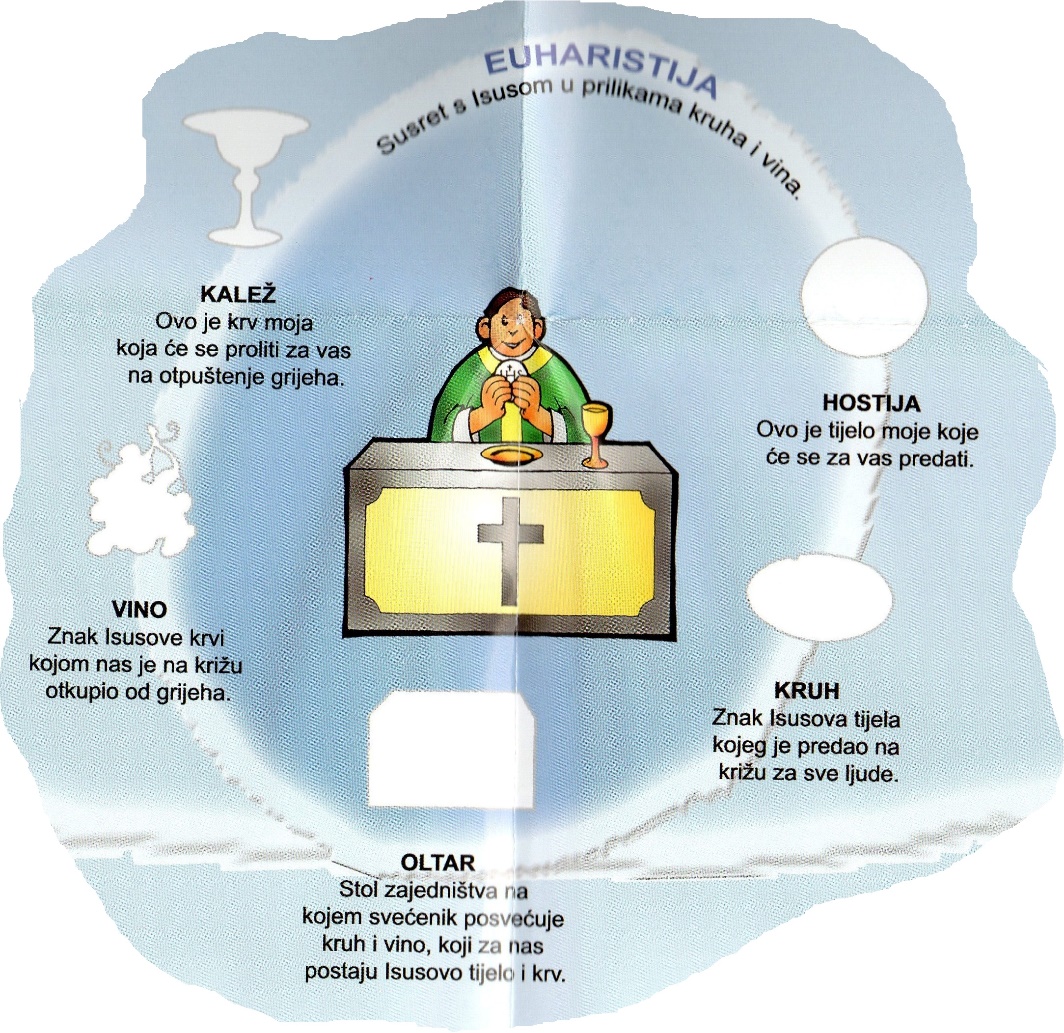 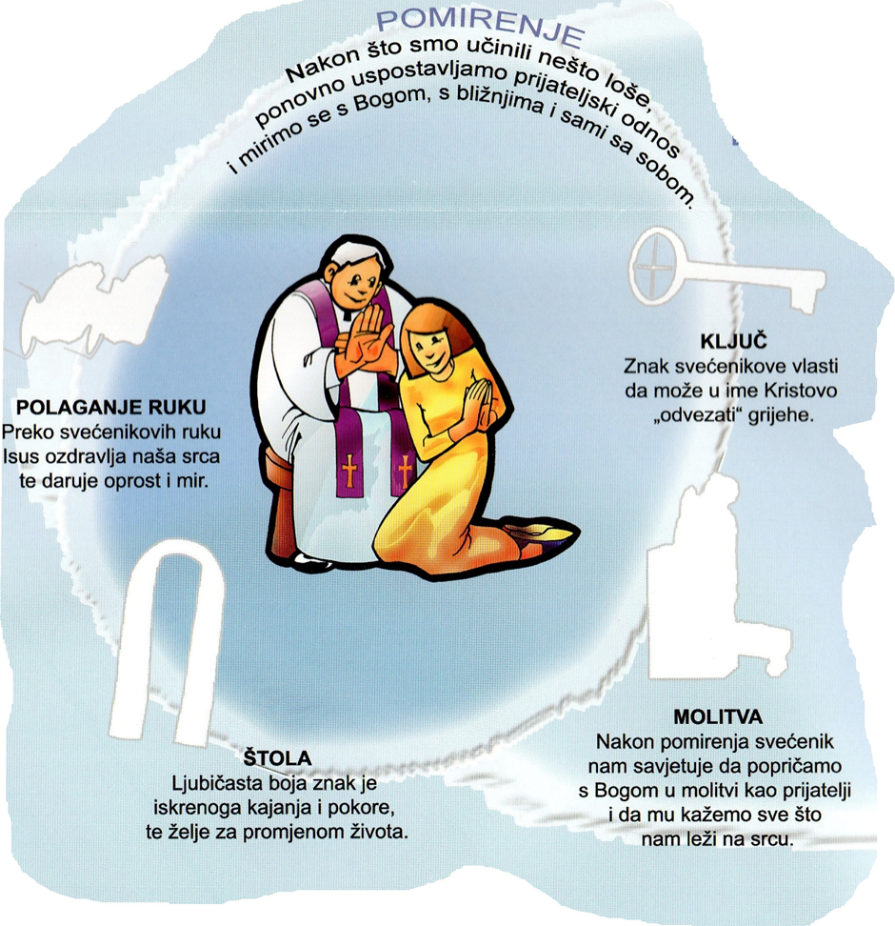 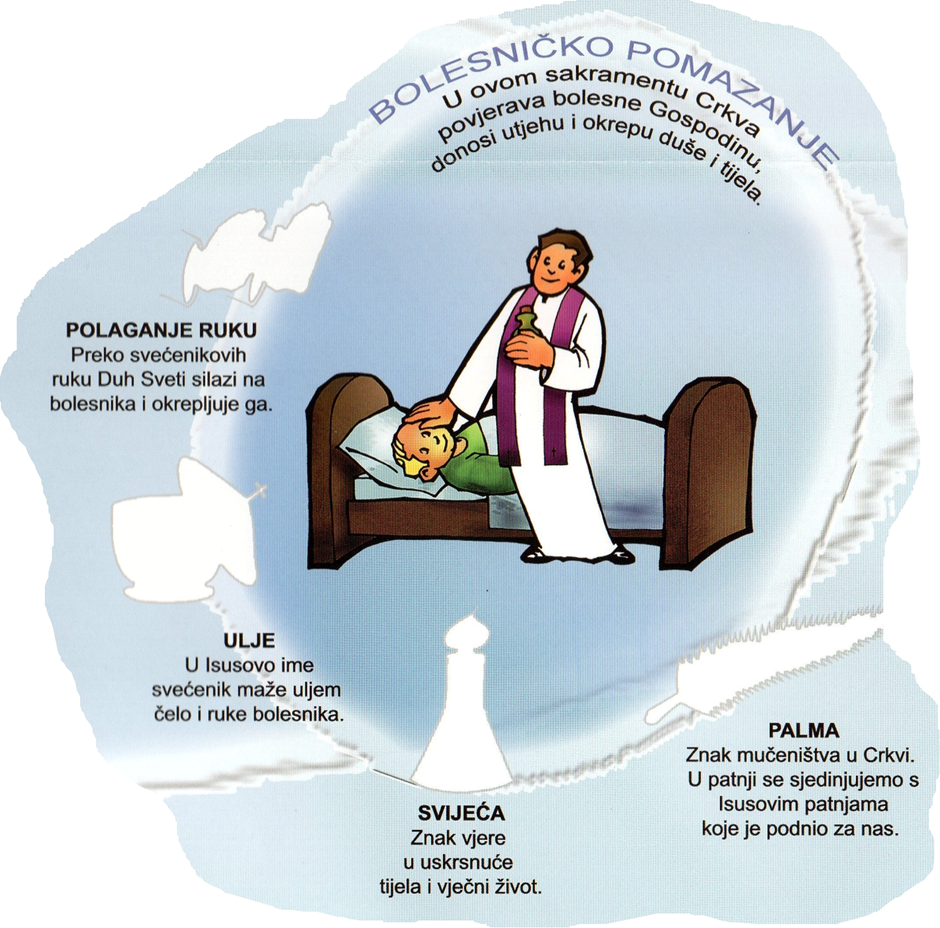 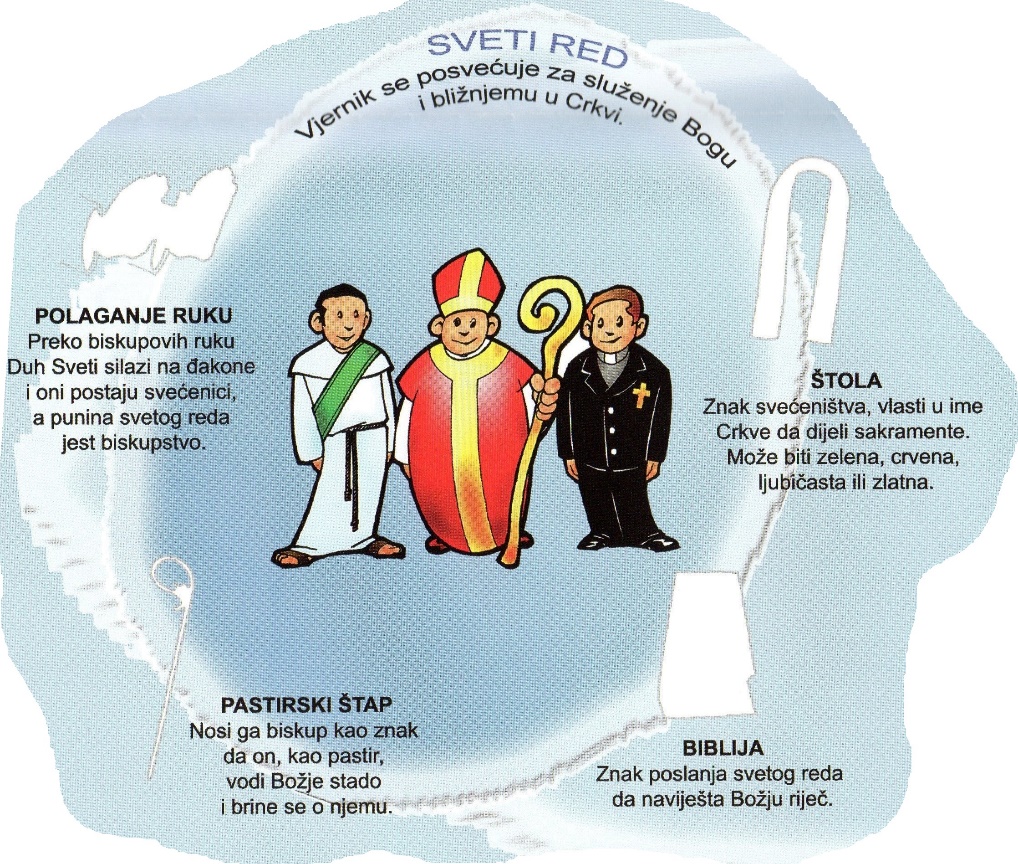 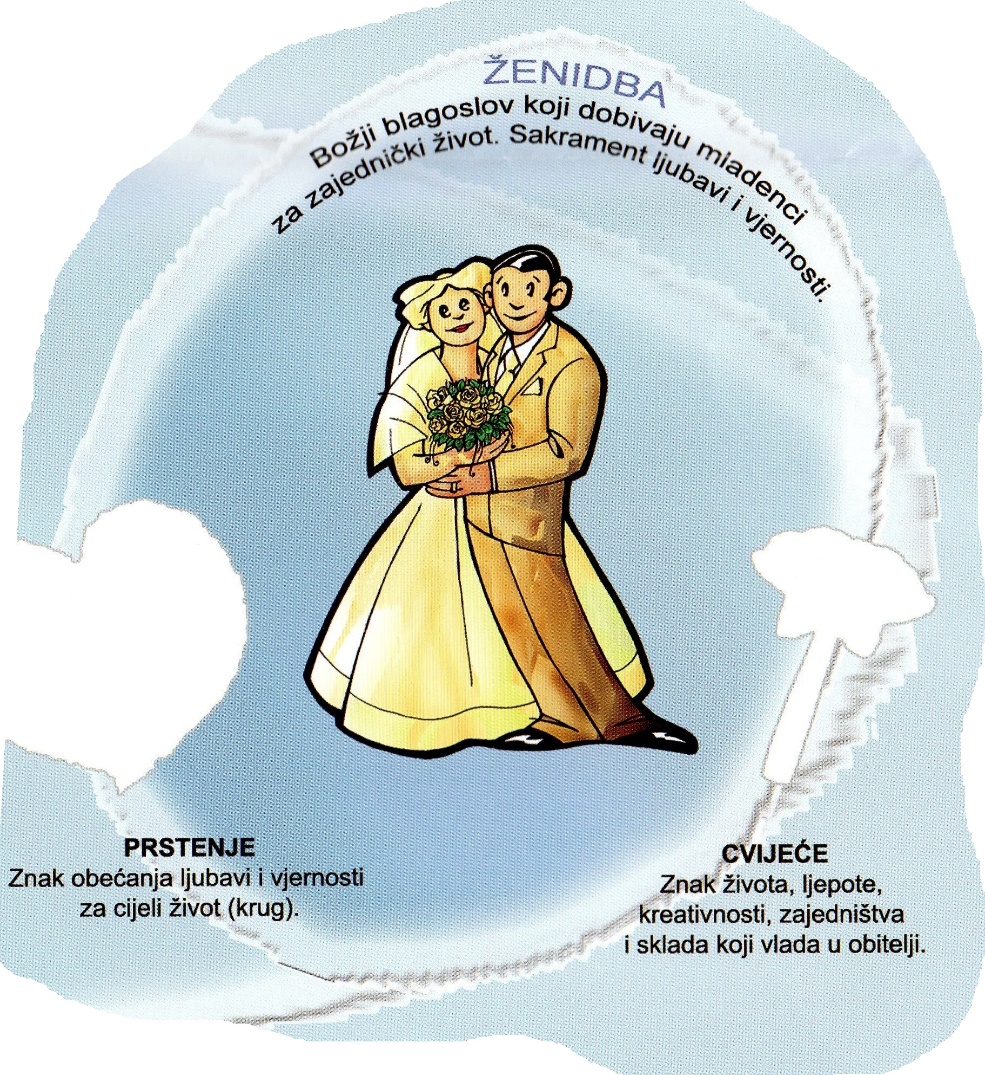 